ZIELENIECKI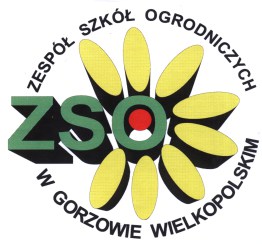 GARDEN RACEwyjatkowy bieg z przeszkodamiKARTA ZGŁOSZENIAOświadczam, iż nie istnieją przeciwwskazania medyczne do udziału w zawodach.Oświadczam, że zapoznałem się i akceptuję regulamin zawodów.Niniejszym wyrażam zgodę na wykorzystywanie danych osobowych zawartych w formularzu zgłoszeniowym (zgodnie z ustawą z dnia 29.08.1997r. o ochronie danych osobowych Dz.Ust. nr 133) przez organizatora imprezy i podmioty współpracujące do celów organizacyjnych.Akceptuję Regulamin *ImięNazwiskorocznikPrzynalezność do klubu